Иценко Ирина АлександровнаУчитель английского языка, зав. кафедры педагогического взаимодействия,Кандидат педагогических наукдоцент кафедры романо-германской филологиии методики обучения иностранным языкам ФИЯ ТГПУ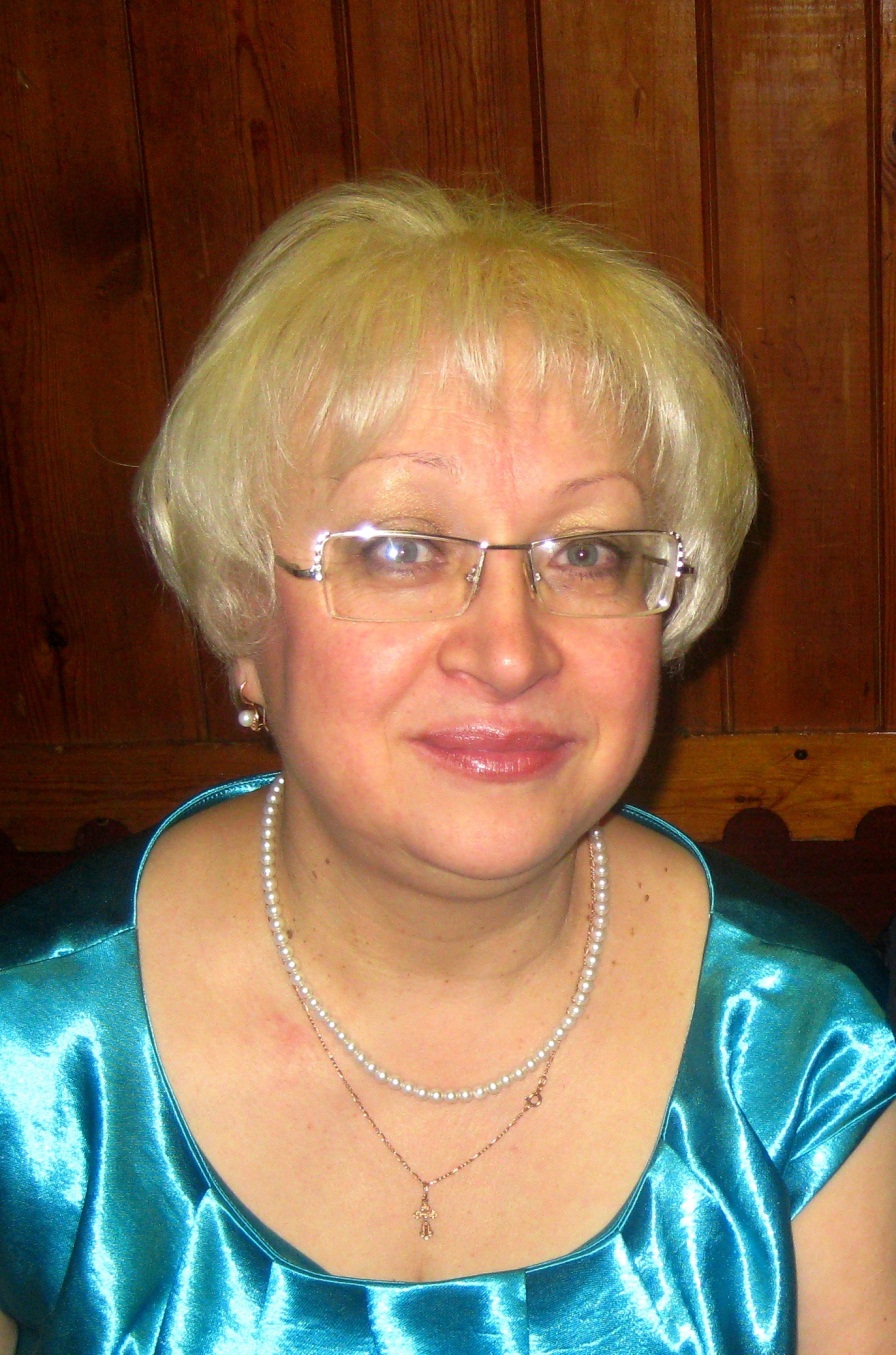 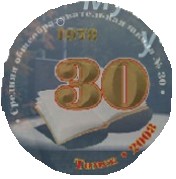 Осокина Ольга СергеевнаУчитель английского языкаЗав. каф. иностранных языковУчитель 1 категории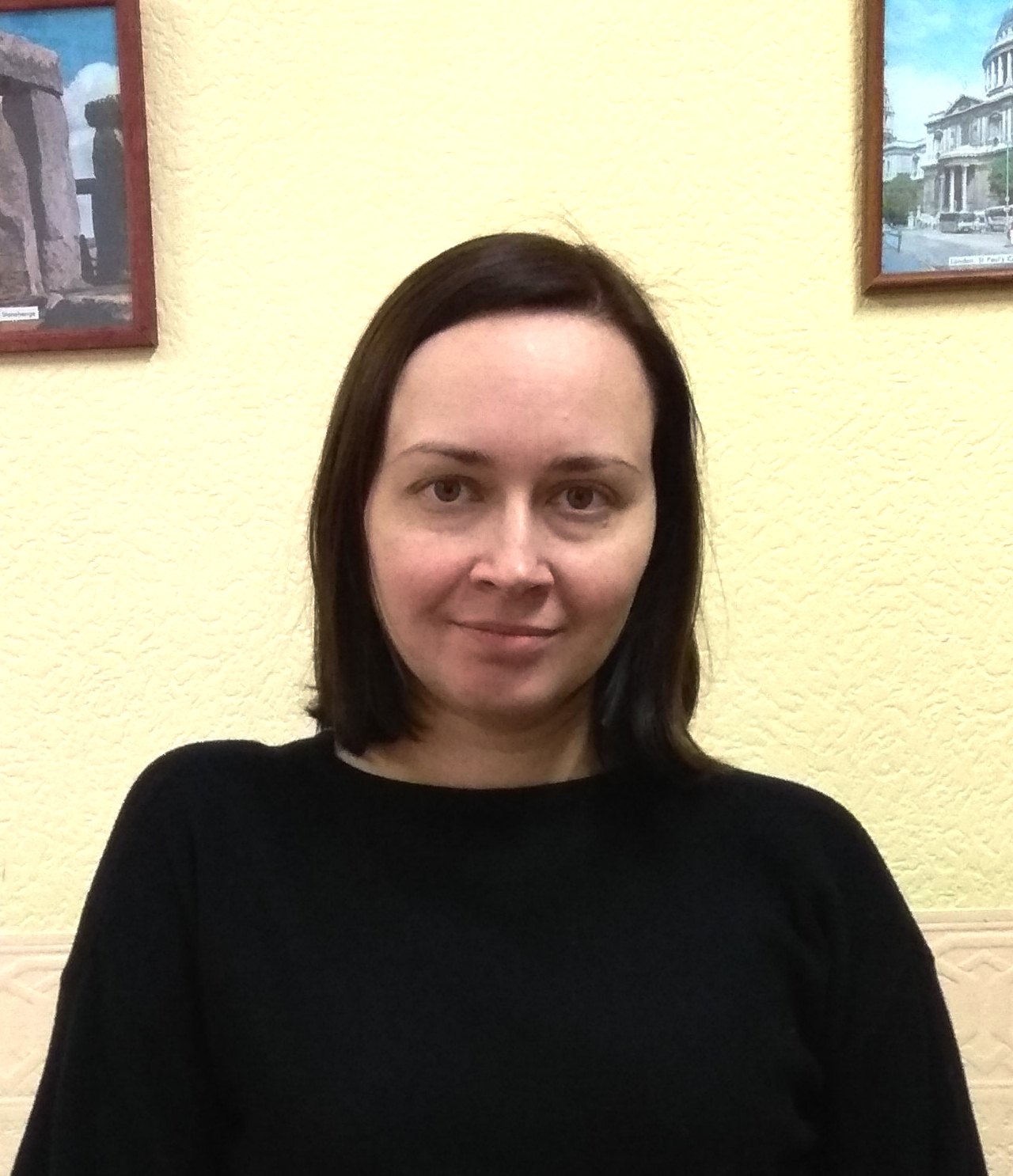 Коряковцева Ирина ВладимировнаУчитель русского языка и литературывысшей квалификационной категории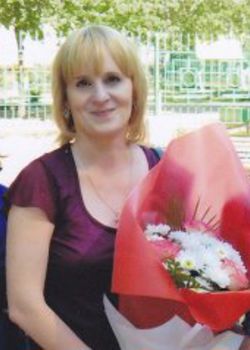 Скороспешкина Надежда Ивановнапедагог-психолог высшей квалификационной категории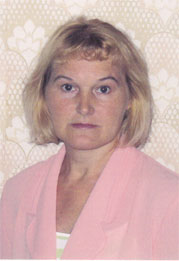 Пилипенко Ирина ВикторовнаУчитель русского языка и литературывысшей квалификационной категории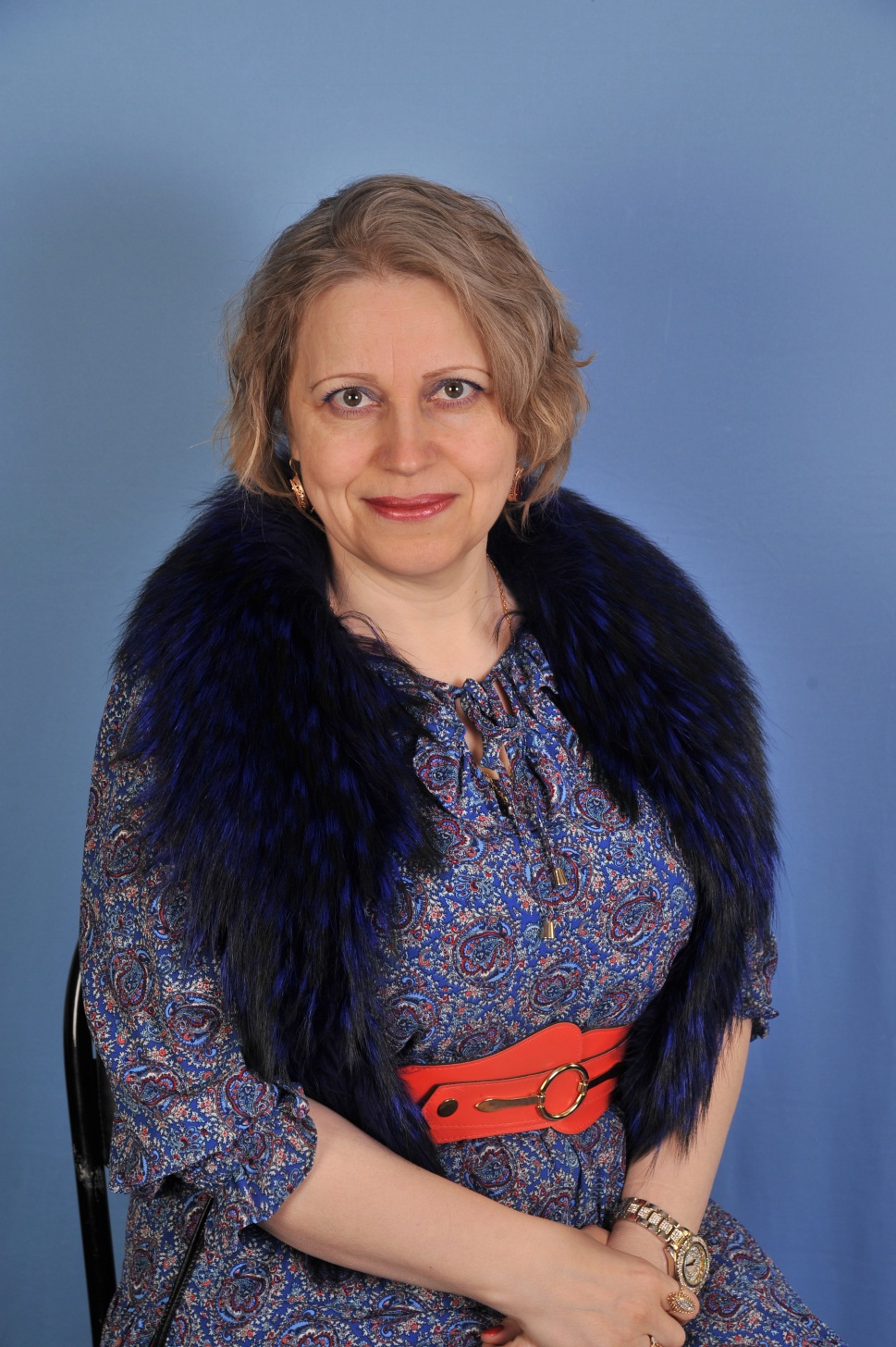 Гудкова Елизавета ВикторовнаУчитель истории и обществознанияПервая квалификационная категория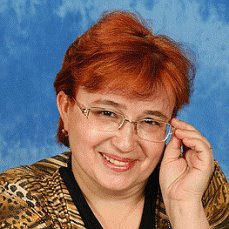 Русанжик Марина АнатольевнаУчитель русского языка и литературыВысшая квалификационная категория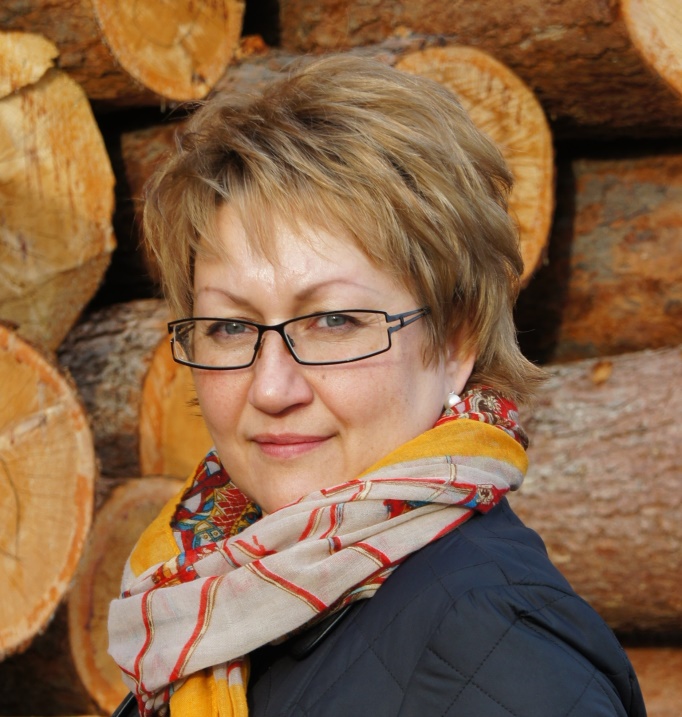 Мисюра Анна СергеевнаУчитель английского языкаПервая категория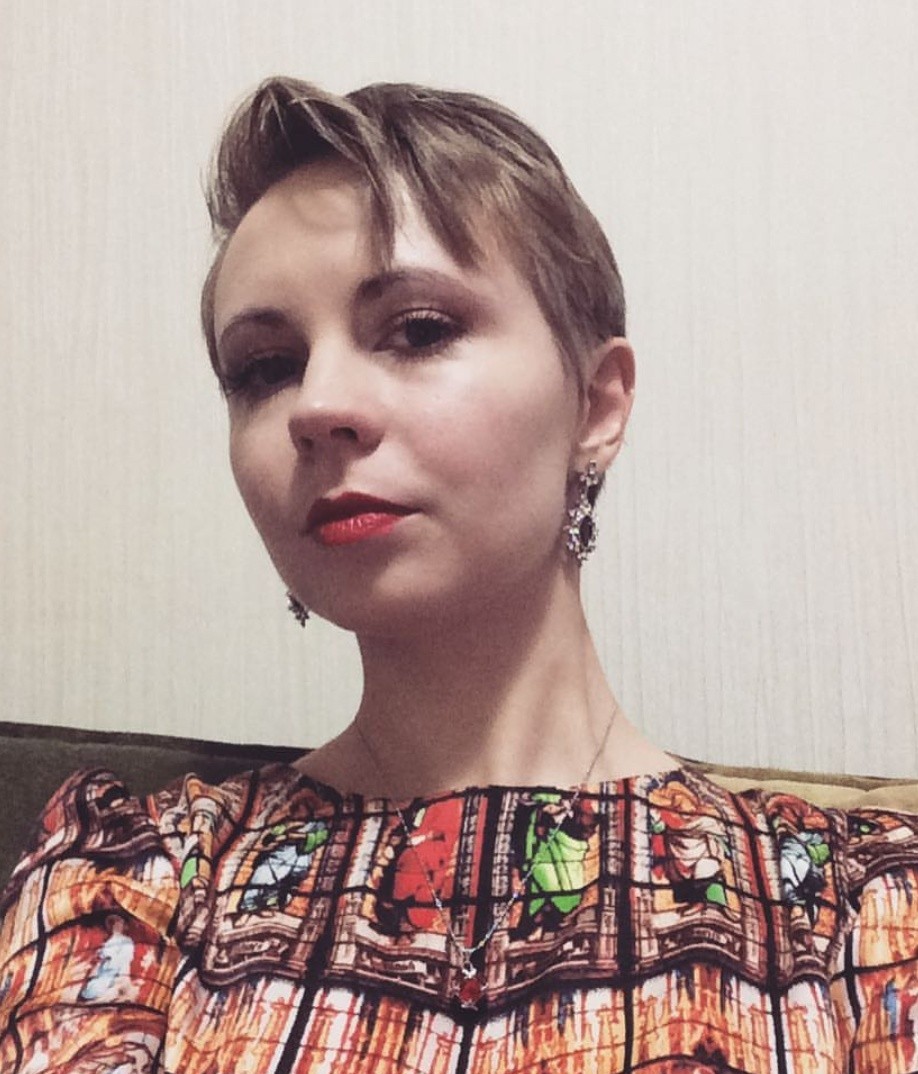 